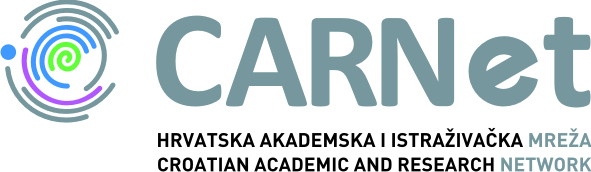 Sadržaj:1.	IZMJENE DOKUMENTACIJE ZA NADMETANJE	3IZMJENE DOKUMENTACIJE ZA NADMETANJEOvlašteni predstavnici javnog naručitelja za provedbu postupka nabave usluga izrade informacijskog sustava repozitorija digitalnih obrazovnih sadržaja donose sljedeće izmjene Dokumentacije za nadmetanje:U Dokumentaciji za nadmetanje mijenja se točka 4.2.1. Popis ugovora i sada glasi:4.2.1. Popis ugovora Ponuditelj je dužan dostaviti popis ugovora o provedenim uslugama u godini u kojoj je započeo postupak javne nabave i tijekom tri (3) godine koje prethode toj godini.Popis mora biti ovjeren pečatom (za gospodarske subjekte iz zemalja u kojima se pečat koristi) i potpisom osobe ovlaštene za zastupanje gospodarskog subjekta. Popisom ugovora ponuditelj mora dokazati da je u godini u kojoj je započeo postupak javne nabave i tijekom tri (3) godine koje prethode toj godini ispunio sljedeće uvjete vezane uz predmet nabave:jedan, a najviše pet uredno izvršenih ugovora razvoja informacijskog sustava kao jedinstvenog programskog proizvoda koji je razvijan po narudžbi za specifičnog korisnika (tailor made rješenje) ili za tržište, od kojih najmanje jedan ugovor uključuje razvoj obrazovnog informacijskog sustava*, a čija je zbrojena vrijednost najmanje u iznosu od 2.000.000 kuna.*Pod obrazovnim informacijskim sustavom u smislu ispunjavanja uvjeta iz ove Dokumentacije za nadmetanje podrazumijeva se: informacijski sustav za podršku poučavanju i/ili učenju u online i/ili mješovitom i/ili učioničkom okruženju ili informacijski sustav primijenjen u obrazovanju ili informacijski sustav razvijen za potrebe informatizacije nekog procesa u obrazovanju poput praćenja nastave, provođenja nastave ili izrade digitalnih nastavnih materijala.Popis mora sadržavati najmanje sljedeće informacije za svaki ugovor: naziv ugovora;iznos ugovora;naziv druge ugovorne strane;datum pružene usluge;naziv obrazovnog informacijskog sustava koji je razvijan;kratak opis obrazovnog informacijskog sustava koji je razvijan i njegovih najvažnijih funkcionalnosti (od 150 do 300 riječi).Predložak za popis ugovora nalazi se u Dodatku 5 u sklopu ove Dokumentacije za nadmetanje.Ako je druga ugovorna strana naručitelj u smislu Zakona o javnoj nabavi (NN 90/11, 83/13, 143/13, 13/14-OUSRH), popis ugovora kao dokaz o uredno pruženoj usluzi sadrži ili mu se prilaže potvrda potpisana ili izdana od naručitelja. Ako je druga ugovorna strana privatni subjekt, popis kao dokaz o uredno pruženoj usluzi sadrži ili mu se prilaže potvrda tog subjekta, a u nedostatku iste vrijedi izjava gospodarskog subjekta uz dokaz da je potvrda zatražena. Ako je potrebno, javni naručitelj može izravno od druge ugovorne strane zatražiti provjeru istinitosti potvrde.Potvrda o uredno ispunjenom ugovoru navedenom u Popisu koji dostavlja ponuditelj mora sadržavati sljedeće podatke:naziv i sjedište ugovornih strana,naziv ugovora,iznos ugovora,trajanje ugovora (od – do, mjesec i godina);navod da je ugovor uredno izvršen,potpis i pečat (za gospodarske subjekte iz zemalja u kojima se pečat koristi) druge ugovorne strane.U Dokumentaciji za nadmetanje mijenja se točka 6.1. Rokovi izvršavanja aktivnosti i ostvarivanja rezultata u sklopu Dodatka 1 – Tehnička specifikacija i sada glasi:6.1. Rokovi izvršavanja aktivnosti i ostvarivanja rezultataU Dokumentaciji za nadmetanje mijenja se Dodatak 5 – Popis ugovora i sada glasi:DODATAK 5 – POPIS UGOVORA POPIS UGOVORAo izvršenju usluge u godini u kojoj je započeo postupak javne nabave i tijekom tri (3) godine koje prethode toj godini sukladno članku 72., stavku 5., točka 1. Zakona o javnoj nabavi (NN 90/11, 83/13, 143/13, 13/14-OUSRH) U _________________, dana ________ 2016. god.M.P.                    Potpis ovlaštene osobe ponuditelja          __________________________*Pod obrazovnim informacijskim sustavom u smislu ispunjavanja uvjeta iz ove Dokumentacije za nadmetanje podrazumijeva se: informacijski sustav za podršku poučavanju i/ili učenju u online i/ili mješovitom i/ili učioničkom okruženju ili informacijski sustav primijenjen u obrazovanju ili informacijski sustav razvijen za potrebe informatizacije nekog procesa u obrazovanju.U Dokumentaciji za nadmetanje mijenja se Dodatak 7 i sada glasi:U Dokumentaciji za nadmetanje mijenja se točka 15., odnosno Dodatak 7 – Standardni obrazac za europsku jedinstvenu dokumentaciju o nabavi (ESPD). S obzirom da je Dokumentacija za nadmetanje objavljena na Službenom listu Europske unije (TED), Naručitelj u ESPD obrazac u Dodatku 7 dodaje broj objavijesti u Službenom listu (2016/S 114-203506) koji mu nije bio poznat u trenutku objave nadmetanja na Elektroničkom oglasniku javne nabave.Dodatak 7 sada glasi kako je navedeno u nastavku.DODATAK 7 – STANDARDNI OBRAZAC ZA EUROPSKU JEDINSTVENU DOKUMENTACIJU O NABAVI (ESPD)Standardni obrazac za
europsku jedinstvenu dokumentaciju o nabavi (ESPD)Dio I.: Podaci o postupku nabave i javnom naručitelju ili naručitelju Za postupke nabave u kojima je poziv na nadmetanje objavljen u Službenom listu Europske unije, podaci koji se zahtijevaju u dijelu I. automatski će se preuzeti pod uvjetom da se elektronički servis ESPD-a upotrebljava za stvaranje i ispunjavanje ESPD-a. Upućivanje na odgovarajuću obavijest objavljenu u Službenom listu Europske unije:
SLEU S broj 96, datum 15/06/2016, stranica 203506, 
Broj obavijesti u SL S: 2016/S 114-203506Ako poziv na nadmetanje nije objavljen u SLEU, javni naručitelj ili naručitelj mora unijeti podatke kojima se omogućuje jasno utvrđivanje postupka nabave:U slučaju da objavljivanje obavijesti u Službenom listu Europske unije nije potrebno, navedite druge podatke kojima se omogućuje jasno utvrđivanje postupka nabave (npr. upućivanje na objavu na nacionalnoj razini): [….]Podaci o postupku nabavePodaci koji se zahtijevaju u dijelu I. automatski će se preuzeti pod uvjetom da se prethodno navedeni elektronički servis ESPD-a upotrebljava za stvaranje i ispunjavanje ESPD-a. U protivnom, te podatke mora unijeti gospodarski subjekt.Sve ostale podatke u svim dijelovima ESPD-a mora unijeti gospodarski subjekt.Dio II.: Podaci o gospodarskom subjektuA: Podaci o gospodarskom subjektuB: Podaci o zastupnicima gospodarskog subjektaAko je primjenjivo, navedite imena i adrese osoba ovlaštenih za zastupanje gospodarskog subjekta za potrebe ovog postupka nabave:C: Podaci o oslanjanju na sposobnosti drugih subjekataAko je odgovor da, dostavite zaseban obrazac ESPD-a u kojem su navedeni podaci zatraženi u odjeljcima A i B ovog dijela i u dijelu III. za svaki od predmetnih subjekata, koji su ispravno popunili i potpisali predmetni subjekti. 
Napominje se da se trebaju navesti i svi uključeni tehnički stručnjaci ili tehnička tijela koja ne pripadaju izravno gospodarskom subjektu, posebno ona odgovorna za kontrolu kvalitete i, u slučaju ugovora o javnim radovima, tehnički stručnjaci ili tehnička tijela koje gospodarski subjekt može zatražiti da izvedu radove. 
Ako je to relevantno za posebnu sposobnost ili sposobnosti na koje se oslanja gospodarski subjekt, navedite podatke u dijelovima IV. i V. za svaki predmetni subjekt.D: Podaci o podugovarateljima na čije se sposobnosti gospodarski subjekt ne oslanja(Odjeljak se popunjava samo ako je tu informaciju izričito zatražio javni naručitelj ili naručitelj.)Ako javni naručitelj ili naručitelj izričito zatraži taj podatak uz podatke iz ovog odjeljka, navedite podatke koji se traže u odjeljcima A i B ovog dijela i u dijelu III. za svakog predmetnog podugovaratelja ili svaku kategoriju predmetnih podugovaratelja.Dio III: Osnove za isključenjeA: Osnove povezane s kaznenim presudamaČlankom 57. stavkom 1. Direktive 2014/24/EU utvrđene su sljedeće osnove za isključenje:sudjelovanje u zločinačkoj organizaciji;korupcija;prijevare;teroristička kaznena djela ili kaznena djela povezana s terorističkim aktivnostima;pranje novca ili financiranje terorizma;dječji rad i drugi oblici trgovanja ljudima.B: Osnove povezane s plaćanjem poreza ili doprinosa za socijalno osiguranje C: Osnove povezane s insolventnošću, sukobima interesa ili poslovnim prekršajemNapominje se da su za potrebe ove nabave neke od sljedećih osnova za isključenje možda preciznije definirane u nacionalnom pravu, odgovarajućoj obavijesti ili dokumentaciji o nabavi. Dakle, nacionalnim se pravom može primjerice predvidjeti da pojam „teški poslovni prekršaj” može obuhvaćati više različitih oblika ponašanja. D: Ostale osnove za isključenje koje mogu biti predviđene u nacionalnom zakonodavstvu države članice javnog naručitelja ili naručiteljaDio IV.: Kriteriji za odabir gospodarskog subjektaU pogledu kriterija za odabir (odjeljak  ili odjeljci od A do D ovog dijela) gospodarski subjekt izjavljuje:: Opći navod za sve kriterije za odabirGospodarski subjekt treba ispuniti ovo polje samo ako je javni naručitelj ili naručitelj u odgovarajućoj obavijesti ili dokumentaciji o nabavi iz te obavijesti naveo da gospodarski subjekt može ispuniti samo odjeljak iz dijela IV., a da pritom ne mora ispunjavati ni jedan drugi odjeljak dijela IV.:A: Sposobnost za obavljanje profesionalne djelatnostiGospodarski subjekt treba navesti podatke samo ako javni naručitelj ili naručitelj zahtijeva dotične kriterije za odabir u odgovarajućoj obavijesti ili dokumentaciji o nabavi iz te obavijesti.B: Ekonomska i financijska sposobnostGospodarski subjekt treba navesti podatke samo ako javni naručitelj ili naručitelj zahtijeva dotične kriterije za odabir u odgovarajućoj obavijesti ili dokumentaciji o nabavi iz te obavijesti.C: Tehnička i stručna sposobnostGospodarski subjekt treba navesti podatke samo ako javni naručitelj ili naručitelj zahtijeva dotične kriterije za odabir u odgovarajućoj obavijesti ili dokumentaciji o nabavi iz te obavijesti.D: Sustavi za osiguravanje kvalitete i norme upravljanja okolišemGospodarski subjekt treba navesti podatke samo ako javni naručitelj ili naručitelj zahtijeva sustave za osiguravanje kvalitete i/ili norme upravljanja okolišem u odgovarajućoj obavijesti ili u dokumentaciji o nabavi iz obavijesti.Dio V.: Smanjenje broja kvalificiranih natjecateljaGospodarski subjekt treba navesti podatke samo ako je javni naručitelj ili naručitelj odredio objektivne i nediskriminirajuće kriterije ili pravila koja se moraju primijeniti kako bi se ograničio broj natjecatelja koji će biti pozvani na dostavu ponuda ili na sudjelovanje u dijalogu. Ti podaci, koji mogu biti popraćeni zahtjevima u vezi s potvrdama (odnosno vrstama potvrda) ili dokaznom dokumentacijom koje se moraju dostaviti, ako postoje, utvrđeni su u odgovarajućoj obavijesti ili u dokumentaciji o nabavi iz obavijesti.
Isključivo za ograničene postupke, natjecateljske postupke uz pregovore, natjecateljske dijaloge i partnerstva za inovacije:Gospodarski subjekt izjavljuje:Dio VI. Završne izjaveNiže potpisani službeno izjavljuju da su prethodno navedeni podaci u dijelovima II. – V. točni i istiniti i da su u potpunosti svjesni posljedica ozbiljnog lažnog prikazivanja činjenica.Niže potpisani službeno izjavljuju da su u mogućnosti, na zahtjev i bez odgode, dostaviti potvrde i druge oblike navedene dokazne dokumentacije, osim ako:a) javni naručitelj ili naručitelj ima mogućnost dobivanja popratne predmetne dokumentacije izravnim pristupom besplatnoj nacionalnoj bazi podataka u bilo kojoj državi članici, ilib) najkasnije od 18. listopada 2018., javni naručitelj ili naručitelj već posjeduje predmetnu dokumentaciju.Niže potpisani službeno pristaju da se [navedite javnog naručitelja ili naručitelja kako su utvrđeni u dijelu I., odjeljku A] omogući pristup dokumentaciji kojom se dokazuju podaci koje su naveli u [navedite predmetne dijelove/odjeljke/točke] ove europske jedinstvene dokumentacije o nabavi za potrebe [navedite postupak o nabavi: (sažeti opis, upućivanje na objavu u Službenom listu Europske unije, referentni broj)]. Datum, mjesto i, ako je potrebno, potpis/potpisi: [……]Svi ostali uvjeti ostaju nepromijenjeni.Ovlašteni predstavnik Naručitelja:         Radovan Kovačević, dipl.ing.Ovaj dokument će biti objavljen i u .doc formatu radi lakšeg korištenja obrazaca.1. IZMJENADOKUMENTACIJE ZA NADMETANJE OTVORENI POSTUPAKPREDMET NABAVE:NABAVA USLUGE IZRADE INFORMACIJSKOG SUSTAVA REPOZITORIJA DIGITALNIH OBRAZOVNIH SADRŽAJAev. broj: 24-16-VV-OPZagreb, 4.7.2016.AKTIVNOSTPOČETAKZAVRŠETAKAktivnost 1. Izrada informacijskog sustava repozitorija digitalnih obrazovnih sadržajaPo potpisu ugovora4 mjeseca po potpisu primopredajnog zapisnika za rezultat 1.1.Izrađen početni izvještaj – plan razvoja informacijskog sustavaPo potpisu ugovora10 dana po potpisu ugovoraIzrađena skica korisničkog sučeljaPo potpisu ugovora15 dana po potpisu ugovoraRazvijen informacijski sustav repozitorija digitalnih obrazovnih sadržaja - faza 1: razvijene osnovne funkcionalnosti.Po odobrenom početnom izvještaju4 mjeseca po potpisu ugovoraIzvršenje svih podaktivnosti u sklopu ovog rezultata te razvijene sve funkcionalnosti sustavaPo odobrenom početnom izvještaju3 mjeseca po potpisu ugovoraTestiranje od strane Naručitelja, sigurnosne ispravke od strane odobrenog ponuditelja sukladno zahtjevu Naručitelja, puštanje u produkciju od strane NaručiteljaPo zaprimanju razvijene faze 1. sustava od strane odabranog ponuditelja1 mjesec po izvršenim svim podaktivnostima u sklopu ovog rezultata te razvijenim svim funkcionalnostima sustavaIzrađena prva verzija dokumentacije o razvijenom informacijskom sustavu repozitorija digitalnih obrazovnih sadržajaPo odobrenom početnom izvještaju4 mjeseca po potpisu ugovoraRazvijen informacijski sustav repozitorija digitalnih obrazovnih sadržaja - faza 2: razvijene dodatne funkcionalnosti i mogućnost povezivanja s ostalim sustavimaPo potpisu primopredajnog zapisnika za rezultat 1.1.4 mjeseca po potpisu primopredajnog zapisnika za rezultat 1.1.Izvršenje svih podaktivnosti u sklopu ovog rezultata te razvijene sve funkcionalnosti sustavaPo potpisu primopredajnog zapisnika za rezultat 1.1.3 mjeseca po potpisu primopredajnog zapisnika za rezultat 1.1.Testiranje od strane Naručitelja, sigurnosne ispravke od strane odobrenog ponuditelja sukladno zahtjevu Naručitelja, puštanje u produkciju od strane NaručiteljaPo zaprimanju razvijene faze 2. sustava od strane odabranog ponuditelja1 mjesec po izvršenim svim podaktivnostima u sklopu ovog rezultata te razvijenim svim funkcionalnostima sustavaIzrađena druga verzija dokumentacije o razvijenom informacijskom sustavu repozitorija digitalnih obrazovnih sadržajaPo potpisu primopredajnog zapisnika za rezultat 1.1.4 mjeseca po potpisu primopredajnog zapisnika za rezultat 1.1.Izrađena tri video tutorijala za korisnike repozitorija, svaki u trajanju od dvije do tri minutePo odobrenom početnom izvještaju4 mjeseca po potpisu primopredajnog zapisnika za rezultat 1.1.Aktivnost 2. Izrada i implementacija grafičkog dizajna repozitorijaPo potpisu ugovoraSukladno dogovoru s Naručiteljem, a najkasnije do 28.02.2018.Izrađena tri prijedloga predloška grafičkog dizajna usklađenog s knjigom grafičkih standarda Naručitelja Po odobrenju skice korisničkog sučelja15 dana po odobrenju skice korisničkog sučeljaRazrađena i razvijena jedna opcija predloška grafičkog dizajna odabrana od strane NaručiteljaPo odabiru jednog od ponuđenih prijedloga predloška60 dana od potpisa ugovoraRazrađen odabrani prijedlog predloškaPo odabiru jednog od ponuđenih prijedloga predloška45 dana od potpisa ugovoraFinaliziran odabrani prijedlog predloška i odobren od strane Naručitelja 46 dan od potpisa ugovora60 dana od potpisa ugovoraOdobren i implementiran grafički dizajn u sučelje repozitorija61 dan od potpisa ugovora90 dana od potpisa ugovoraGrafički dizajn implementiran u sučelje repozitorija 61 dan od potpisa ugovora80 dana od potpisa ugovoraKonačna implementacija u sučelje repozitorija 81 dan od potpisa ugovora90 dana od potpisa ugovoraIzrađen logotip i znak repozitorija odobren od strane NaručiteljaPo potpisu ugovora90 dana od potpisa ugovoraIzrađena tri prijedloga logotipa i znaka  Po potpisu ugovora60 dana od potpisa ugovoraKonačni logotip i znak implementirani u sučelje repozitorija 61 dan od potpisa ugovora80 dana od potpisa ugovoraKonačna implementacija u sučelje repozitorija 81 dan od potpisa ugovora90 dana od potpisa ugovoraGrafički dizajn prilagođen knjizi grafičkih standarda pilot projekta i implementiran u sučelje repozitorijaPo zahtjevu NaručiteljaSukladno dogovoru s Naručiteljem, a najkasnije do 28.02.2018.Aktivnost 3. Edukacija Naručitelja i edukatoraPodnošenje završnog izvještaja po rezultatu 1.1.1 mjesec od od potpisa primopredajnog zapisnika za rezultat 1.2.Plan edukacijePodnošenje završnog izvještaja po rezultatu 1.1.5 dana od podnošenja završnog izvještaja po rezultatu 1.1.Održana prva edukacija-1 mjesec od potpisa primopredajnog zapisnika za rezultat 1.1.Održana druga edukacija-1 mjesec od potpisa primopredajnog zapisnika za rezultat 1.2.Aktivnost 4. Podrška Naručitelju nakon isporukePo potpisu primopredajnog zapisnika za rezultat 1.1.28.02.2018.Aktivnost 5. Dodatni razvoj informacijskog sustava repozitorija digitalnih obrazovnih sadržajaPo potpisu primopredajnog zapisnika za rezultat 1.1.28.02.2018.R.br.Naziv ugovoraIznos ugovoraNaziv druge ugovorne straneDatum pružene uslugeNaziv obrazovnog informacijskog sustava koji je razvijanKratki opis obrazovnog informacijskog sustava koji je razvijan i njegovih najvažnijih funkcionalnostiJedan, a najviše pet uredno izvršenih ugovora razvoja informacijskog sustava kao jedinstvenog programskog proizvoda koji je razvijan po narudžbi za specifičnog korisnika (tailor made rješenje) ili za tržište, od kojih najmanje jedan ugovor uključuje razvoj obrazovnog informacijskog sustava*, a čija je zbrojena vrijednost najmanje u iznosu od 2.000.000 kuna.Jedan, a najviše pet uredno izvršenih ugovora razvoja informacijskog sustava kao jedinstvenog programskog proizvoda koji je razvijan po narudžbi za specifičnog korisnika (tailor made rješenje) ili za tržište, od kojih najmanje jedan ugovor uključuje razvoj obrazovnog informacijskog sustava*, a čija je zbrojena vrijednost najmanje u iznosu od 2.000.000 kuna.Jedan, a najviše pet uredno izvršenih ugovora razvoja informacijskog sustava kao jedinstvenog programskog proizvoda koji je razvijan po narudžbi za specifičnog korisnika (tailor made rješenje) ili za tržište, od kojih najmanje jedan ugovor uključuje razvoj obrazovnog informacijskog sustava*, a čija je zbrojena vrijednost najmanje u iznosu od 2.000.000 kuna.Jedan, a najviše pet uredno izvršenih ugovora razvoja informacijskog sustava kao jedinstvenog programskog proizvoda koji je razvijan po narudžbi za specifičnog korisnika (tailor made rješenje) ili za tržište, od kojih najmanje jedan ugovor uključuje razvoj obrazovnog informacijskog sustava*, a čija je zbrojena vrijednost najmanje u iznosu od 2.000.000 kuna.Jedan, a najviše pet uredno izvršenih ugovora razvoja informacijskog sustava kao jedinstvenog programskog proizvoda koji je razvijan po narudžbi za specifičnog korisnika (tailor made rješenje) ili za tržište, od kojih najmanje jedan ugovor uključuje razvoj obrazovnog informacijskog sustava*, a čija je zbrojena vrijednost najmanje u iznosu od 2.000.000 kuna.Jedan, a najviše pet uredno izvršenih ugovora razvoja informacijskog sustava kao jedinstvenog programskog proizvoda koji je razvijan po narudžbi za specifičnog korisnika (tailor made rješenje) ili za tržište, od kojih najmanje jedan ugovor uključuje razvoj obrazovnog informacijskog sustava*, a čija je zbrojena vrijednost najmanje u iznosu od 2.000.000 kuna.Jedan, a najviše pet uredno izvršenih ugovora razvoja informacijskog sustava kao jedinstvenog programskog proizvoda koji je razvijan po narudžbi za specifičnog korisnika (tailor made rješenje) ili za tržište, od kojih najmanje jedan ugovor uključuje razvoj obrazovnog informacijskog sustava*, a čija je zbrojena vrijednost najmanje u iznosu od 2.000.000 kuna.1.2.3.…Identitet naručiteljaOdgovor:Naziv: [   ]O kojoj je nabavi riječ?Odgovor:Naziv ili kratak opis nabave:[   ]Referentni broj predmeta koji dodjeljuje javni naručitelj ili naručitelj (ako je primjenjivo):[   ]Identifikacija:Odgovor:Naziv:[   ]Porezni broj, ako je primjenjivo:Ako stavka „Porezni broj” nije primjenjiva, navedite drugi nacionalni identifikacijski broj, ako se traži i ako je primjenjivo[   ][   ]Poštanska adresa: [……]Osoba ili osobe za kontakt:Telefon:Adresa e-pošte:Internetska adresa (web-adresa) (ako je primjenjivo):[……][……][……][……]Opće informacije:Odgovor:Je li gospodarski subjekt mikropoduzeće, malo ili srednje poduzeće?[] Da [] NeSamo ako je nabava rezervirana: je li gospodarski subjekt zaštićena radionica, „socijalno poduzeće” ili će osigurati izvršenje ugovora u kontekstu zaštićenih programa zapošljavanja?
Ako je odgovor da,
koliki je odgovarajući postotak radnika s invaliditetom ili radnika u nepovoljnom položaju?
Ako se traži, navedite u koju se kategoriju ili kategorije radnika s invaliditetom ili radnika u nepovoljnom položaju ti zaposlenici ubrajaju.[] Da [] Ne





[…]


[….]
Ako je primjenjivo, je li gospodarski subjekt upisan u službeni popis odobrenih gospodarskih subjekata ili ima jednakovrijednu potvrdu (npr. u skladu s nacionalnim (pret)kvalifikacijskim sustavom)?[] Da [] Ne [] Nije primjenjivoAko je odgovor da:Odgovorite na preostala pitanja ovog odjeljka, odjeljka B i, prema potrebi, odjeljka C ovog dijela, ispunite dio V., ako je primjenjivo, i u svakom slučaju ispunite i potpišite dio VI. a) navedite naziv popisa ili potvrde i odgovarajući registracijski ili broj potvrđivanja, ako je primjenjivo:
b) ako su potvrda o registraciji ili prethodno spomenuta potvrda dostupni u elektroničkom obliku, navedite:

c) navedite upućivanja na kojima se temelji registracija ili potvrda i, ako je primjenjivo, klasifikaciju iz službenog popisa:
d) obuhvaća li registracija ili potvrda sve potrebne kriterije za odabir?
Ako je odgovor ne:
Dopunite podacima koji nedostaju u dijelu IV., odjeljcima A, B, C ili D ovisno o slučaju 
SAMO ako se to traži u odgovarajućoj obavijesti ili dokumentaciji o nabavi:
e) hoće li gospodarski subjekt moći predočiti potvrdu o plaćanju doprinosa za socijalno osiguranje i poreza ili navesti podatke kojima se javnim naručiteljima ili naručiteljima omogućuje da ih preuzmu izravnim pristupom besplatnoj nacionalnoj bazi podataka u svim državama članicama?
Ako je relevantna dokumentacija dostupna u elektroničkom obliku, navedite: 





a) [……]

b) (web-adresu, nadležno tijelo ili tijelo koje ju izdaje, precizno upućivanje na dokumentaciju):
[……][……][……][……]
c) [……]



d) [] Da [] Ne







e) [] Da [] Ne





(web-adresu, nadležno tijelo ili tijelo koje ju izdaje, precizno upućivanje na dokumentaciju):
[……][……][……][……]Oblik sudjelovanja:Odgovor:Sudjeluje li gospodarski subjekt u postupku nabave zajedno s drugim gospodarskim subjektima?[] Da [] NeAko je odgovor da, osigurajte da ostali subjekti dostave zaseban obrazac ESPD-a.Ako je odgovor da, osigurajte da ostali subjekti dostave zaseban obrazac ESPD-a.Ako je odgovor da:
a) navedite ulogu gospodarskog subjekta u skupini (voditelj, odgovoran za određene zadaće…):
b) navedite ostale gospodarske subjekte koji sudjeluju u postupku nabave:
c) ako je primjenjivo, navedite naziv skupine koja sudjeluje:
a): [……]


b): [……]


c): [……]GrupeOdgovor:Ako je primjenjivo, navesti grupu/grupe za koje gospodarski subjekt želi podnijeti ponudu:[   ]Zastupnik, ako postoji:Odgovor:Puno ime; 
Datum i mjesto rođenja, ako se traži: [……];
[……]Funkcija/Djelovanje u svojstvu:[……]Poštanska adresa:[……]Telefon:[……]Adresa e-pošte:[……]Prema potrebi navedite detaljne podatke o zastupanju (njegovim oblicima, opsegu, svrsi itd.):[……]Oslanjanje:Odgovor:Oslanja li se gospodarski subjekt na sposobnosti drugih subjekata kako bi ispunio kriterije za odabir utvrđene u dijelu IV. te kriterije i pravila (ako postoje) utvrđene u dijelu V. u nastavku? []Da []NePodugovaranje:Odgovor:Namjerava li gospodarski subjekt dati bilo koji dio ugovora u podugovor trećim osobama?[]Da []Ne
Ako da i koliko je poznato, navedite predložene podugovaratelje: […]Osnove povezane s kaznenim presudama na temelju nacionalnih odredbi o provođenju osnova utvrđenih u članku 57. stavku 1. Direktive:Odgovor:Je li sam gospodarski subjekt ili neka osoba koja je član njegova upravnog, upravljačkog ili nadzornog tijela ili koja u njemu ima ovlasti zastupanja, donošenja odluka ili nadzora osuđena pravomoćnom presudom iz jednog od prethodno navedenih razloga, presudom donesenom prije najviše pet godina ili u kojoj se i dalje primjenjuje razdoblje isključenja utvrđeno izravno u presudi? [] Da [] NeAko je relevantna dokumentacija dostupna u elektroničkom obliku, navedite: (web-adresu, nadležno tijelo ili tijelo koje ju izdaje, precizno upućivanje na dokumentaciju):
[……][……][……][……]Ako je odgovor da, navedite:
a) datum presude, po kojoj je od točaka od 1. do 6. donesena i razlog(e) za presudu;
b) navedite tko je osuđen [ ];
c) ako je izravno utvrđeno u presudi:
a) datum:[ ], točke: [   ], razlozi:[   ] 


b) [……]
c) duljina razdoblja isključenja [……] i konkretne točke [   ]Ako je relevantna dokumentacija dostupna u elektroničkom obliku, navedite: (web-adresu, nadležno tijelo ili tijelo koje ju izdaje, precizno upućivanje na dokumentaciju): [……][……][……][……]U slučaju presuda, je li gospodarski subjekt poduzeo mjere kako bi dokazao svoju pouzdanost bez obzira na postojanje relevantne osnove za isključenje („samokorigiranje”)?[] Da [] Ne Ako je odgovor da, opišite poduzete mjere:[……]Plaćanje poreza ili doprinosa za socijalno osiguranje:Odgovor:Odgovor:Je li gospodarski subjekt ispunio sve svoje obveze plaćanja poreza ili doprinosa za socijalno osiguranje u zemlji u kojoj ima poslovni nastan i u državi članici javnog naručitelja ili naručitelja ako se razlikuje od zemlje poslovnog nastana?[] Da [] Ne[] Da [] Ne

Ako je odgovor ne, navedite:
a) o kojoj je zemlji ili državi članici riječ
b) o kojem je iznosu riječ
c) kako je ta povreda obveza utvrđena:
1) sudskom ili upravnom odlukom:	je li ta odluka konačna i obvezujućanavedite datum presude ili odlukeako je izravno utvrđeno u presudi, trajanje razdoblja isključenja:2) drugim sredstvima. Navedite:d) je li gospodarski subjekt ispunio svoje obveze plaćanjem ili sklapanjem sporazumne obveze radi plaćanja dospjelih poreza ili doprinosa za socijalno osiguranje, uključujući, ako je primjenjivo, sve nastale kamate ili kazne?PoreziDoprinosi za socijalno osiguranje

Ako je odgovor ne, navedite:
a) o kojoj je zemlji ili državi članici riječ
b) o kojem je iznosu riječ
c) kako je ta povreda obveza utvrđena:
1) sudskom ili upravnom odlukom:	je li ta odluka konačna i obvezujućanavedite datum presude ili odlukeako je izravno utvrđeno u presudi, trajanje razdoblja isključenja:2) drugim sredstvima. Navedite:d) je li gospodarski subjekt ispunio svoje obveze plaćanjem ili sklapanjem sporazumne obveze radi plaćanja dospjelih poreza ili doprinosa za socijalno osiguranje, uključujući, ako je primjenjivo, sve nastale kamate ili kazne?
a) [……]
b) [……]


c1) [] Da [] Ne[] Da [] Ne[……]
[……]

c2) [ …]

d) [] Da [] Ne
Ako je odgovor da, navedite pojedinosti: [……]
a) [……]
b) [……]


c1) [] Da [] Ne[] Da [] Ne[……]
[……]

c2) [ …]

d) [] Da [] Ne
Ako je odgovor da, navedite pojedinosti: [……]Ako je relevantna dokumentacija o plaćanju poreza i doprinosa za socijalno osiguranje dostupna u elektroničkom obliku, navedite:(web-adresu, nadležno tijelo ili tijelo koje ju izdaje, precizno upućivanje na dokumentaciju): 
[……][……][……](web-adresu, nadležno tijelo ili tijelo koje ju izdaje, precizno upućivanje na dokumentaciju): 
[……][……][……]Podaci o mogućoj insolventnosti, sukobu interesa ili poslovnom prekršajuOdgovor:Je li gospodarski subjekt, prema svojem saznanju, prekršio obveze u području prava o zaštiti okoliša, socijalnog i radnog prava?[] Da [] NeJe li gospodarski subjekt, prema svojem saznanju, prekršio obveze u području prava o zaštiti okoliša, socijalnog i radnog prava?Ako je odgovor da, je li gospodarski subjekt poduzeo mjere kako bi dokazao svoju pouzdanost unatoč postojanju ove osnove za isključenje („samokorigiranje”)?
[] Da [] Ne
Ako jest, opišite poduzete mjere: [……]Je li gospodarski subjekt u nekoj od sljedećih situacija:
a) u stečaju ili
b) u postupku insolventnosti ili likvidacije ili
c) u nagodbi s vjerovnicima ili
d) u bilo kakvoj istovrsnoj situaciji koja proizlazi iz sličnog postupka prema nacionalnim zakonima i propisima ili
e) njegovom imovinom upravlja stečajni upravitelj ili sud ili
f) obustavio je poslovne aktivnosti?
Ako je odgovor da:navedite pojedinosti:navedite razloge zbog kojih je gospodarski subjekt svejedno u mogućnosti izvršiti ugovor, uzimajući u obzir primjenjiva nacionalna pravila i mjere za nastavak poslovanja u tim okolnostima.Ako je relevantna dokumentacija dostupna u elektroničkom obliku, navedite:[] Da [] Ne











[……][……]



(web-adresu, nadležno tijelo ili tijelo koje ju izdaje, precizno upućivanje na dokumentaciju): [……][……][……]Je li gospodarski subjekt kriv za teški poslovni prekršaj? 
Ako je odgovor da, navedite pojedinosti:[] Da [] Ne

 [……]Je li gospodarski subjekt kriv za teški poslovni prekršaj? 
Ako je odgovor da, navedite pojedinosti:Ako je odgovor da, je li gospodarski subjekt poduzeo mjere samokorigiranja? [] Da [] Ne
Ako jest, opišite poduzete mjere: [……]Je li gospodarski subjekt sklopio sporazume s drugim gospodarskim subjektima kojima je cilj narušavanje tržišnog natjecanja?
Ako je odgovor da, navedite pojedinosti:[] Da [] Ne


[…]Je li gospodarski subjekt sklopio sporazume s drugim gospodarskim subjektima kojima je cilj narušavanje tržišnog natjecanja?
Ako je odgovor da, navedite pojedinosti:Ako je odgovor da, je li gospodarski subjekt poduzeo mjere samokorigiranja? [] Da [] Ne
Ako jest, opišite poduzete mjere: [……]Je li gospodarski subjekt svjestan nekog sukoba interesazbog svojeg sudjelovanja u postupku nabave?
Ako je odgovor da, navedite pojedinosti:[] Da [] Ne


[…]Jesu li gospodarski subjekt ili poduzeće povezano s gospodarskim subjektom savjetovali javnog naručitelja ili naručitelja ili na neki drugi način bili uključeni u pripremu postupka nabave?
Ako je odgovor da, navedite pojedinosti:[] Da [] Ne



[…]Je li gospodarski subjekt imao iskustva s prijevremenim raskidom prethodnog javnog ugovora, prethodnog ugovora s naručiteljem ili prethodnog ugovora o koncesiji odnosno naplatom naknade štete ili sličnim sankcijama u vezi s tim prethodnim ugovorom?
Ako je odgovor da, navedite pojedinosti:[] Da [] Ne





[…]Je li gospodarski subjekt imao iskustva s prijevremenim raskidom prethodnog javnog ugovora, prethodnog ugovora s naručiteljem ili prethodnog ugovora o koncesiji odnosno naplatom naknade štete ili sličnim sankcijama u vezi s tim prethodnim ugovorom?
Ako je odgovor da, navedite pojedinosti:Ako je odgovor da, je li gospodarski subjekt poduzeo mjere samokorigiranja? [] Da [] Ne
Ako jest, opišite poduzete mjere: [……]Može li gospodarski subjekt potvrditi sljedeće činjenice:
a) da nije kriv za ozbiljno lažno prikazivanje pri dostavi podataka zatraženih radi provjere nepostojanja osnova za isključenje ili ispunjenje kriterija za odabir;
b) da nije prikrio takve podatke;
c) da je bio u stanju bez odgode priložiti dodatne dokumente koje je zatražio javni naručitelj ili naručitelj te
d) da nije pokušao na nedoličan način utjecati na postupak odlučivanja javnog naručitelja ili naručitelja, doći do povjerljivih informacija kojima bi mu se omogućila nepoštena prednost u postupku nabave ili nepažnjom pružiti krive informacije koje mogu imati važan utjecaj na odluke o isključenju, odabiru ili dodjeli?[] Da [] NeIsključivo nacionalne osnove za isključenjeOdgovor:Jesu li primjenjive isključivo nacionalne osnove za isključenje navedene u odgovarajućoj obavijesti ili u dokumentaciji o nabavi?
Ako je dokumentacija zatražena u odgovarajućoj obavijesti ili u dokumentaciji o nabavi dostupna u elektroničkom obliku, navedite:[] Da [] Ne


(web-adresu, nadležno tijelo ili tijelo koje ju izdaje, precizno upućivanje na dokumentaciju):
[……][……][……]Ako su primjenjive neke od isključivo nacionalnih osnova za isključenje, je li gospodarski subjekt poduzeo mjere samokorigiranja? 
Ako jest, opišite poduzete mjere: [] Da [] Ne


[……]Ispunjavanje svih traženih kriterija za odabirOdgovorIspunjava tražene kriterije za odabir:[] Da [] NeSposobnost za obavljanje profesionalne djelatnostiOdgovor1) upisan je u odgovarajuće strukovne ili obrtne registre koji se vode u državi članici njegova poslovnog nastana:
Ako je relevantna dokumentacija dostupna u elektroničkom obliku, navedite:[…]

(web-adresu, nadležno tijelo ili tijelo koje ju izdaje, precizno upućivanje na dokumentaciju): [……][……][……]2) za ugovore o uslugama:
Je li potrebno određeno ovlaštenje ili članstvo u određenoj organizaciji kako bi se mogla izvršiti predmetna usluga u državi poslovnog nastana gospodarskog subjekta? 

Ako je relevantna dokumentacija dostupna u elektroničkom obliku, navedite:
[] Da [] Ne

Ako je odgovor da, navedite o čemu je riječ i ispunjava li gospodarski subjekt taj uvjet: [ …] [] Da [] Ne
(web-adresu, nadležno tijelo ili tijelo koje ju izdaje, precizno upućivanje na dokumentaciju): [……][……][……]Ekonomska i financijska sposobnostOdgovor:1a) njegov („opći”) godišnji promet za traženi broj financijskih godina iz odgovarajuće obavijesti ili dokumentacije o nabavi iznosi:
i/ili
1b) njegov prosječni godišnji promet za traženi broj godina iz odgovarajuće obavijesti ili dokumentacije o nabavi iznosi:
Ako je relevantna dokumentacija dostupna u elektroničkom obliku, navedite:godina: [……] promet:[……][…]valuta
godina: [……] promet:[……][…]valuta
godina: [……] promet:[……][…]valuta

(broj godina, prosječni promet): [……],[……][…]valuta
(web-adresu, nadležno tijelo ili tijelo koje ju izdaje, precizno upućivanje na dokumentaciju): [……][……][……]2a) njegov godišnji („određeni”) promet u poslovnom području pokrivenom ugovorom i definiranom u odgovarajućoj obavijesti ili dokumentaciji o nabavi za traženi broj financijskih godina iznosi:
i/ili
2b) njegov prosječni godišnji promet u traženom području i za traženi broj godina iz odgovarajuće obavijesti ili dokumentacije o nabavi iznosi:
Ako je relevantna dokumentacija dostupna u elektroničkom obliku, navedite:godina: [……] promet:[……][…]valuta
godina: [……] promet:[……][…]valuta
godina: [……] promet:[……][…]valuta




(broj godina, prosječni promet): [……],[……][…]valuta
(web-adresu, nadležno tijelo ili tijelo koje ju izdaje, precizno upućivanje na dokumentaciju): [……][……][……]3) ako podaci o prometu (općem ili određenom) nisu dostupni za čitavo traženo razdoblje, navedite datum kada je gospodarski subjekt osnovan ili započeo obavljati djelatnost:[……]4) u pogledu financijskih omjera određenih u odgovarajućoj obavijesti ili dokumentaciji o nabavi, gospodarski subjekt izjavljuje da su stvarne vrijednosti za tražene omjere kako slijedi:
Ako je relevantna dokumentacija dostupna u elektroničkom obliku, navedite:(utvrđivanje traženog omjera – omjer između x i y – i vrijednosti):
[……] [……]

(web-adresu, nadležno tijelo ili tijelo koje ju izdaje, precizno upućivanje na dokumentaciju): [……][……][……]5) osigurani iznos njegovog osiguranja za pokriće odgovornosti iz djelatnosti iznosi:
Ako su ti podaci dostupni u elektroničkom obliku, navedite:[……][…]valuta
(web-adresu, nadležno tijelo ili tijelo koje ju izdaje, precizno upućivanje na dokumentaciju): [……][……][……]6) u pogledu drugih potencijalnih ekonomskih ili financijskih zahtjeva koji bi mogli biti navedeni u odgovarajućoj obavijesti ili dokumentaciji o nabavi, gospodarski subjekt izjavljuje:
Ako je relevantna dokumentacija koja bi mogla biti navedena u odgovarajućoj obavijesti ili dokumentaciji o nabavi dostupna u elektroničkom obliku, navedite:[……]




(web-adresu, nadležno tijelo ili tijelo koje ju izdaje, precizno upućivanje na dokumentaciju): [……][……][……]Tehnička i stručna sposobnostOdgovor:1a) samo za ugovore o javnim radovima:
U referentnom razdoblju gospodarski subjekt izvršio je sljedeće radove definiranog tipa: 
Ako je relevantna dokumentacija o zadovoljavajućem izvršenju najvažnijih radova i njihovim rezultatima dostupna u elektroničkom obliku, navedite:Broj godina (to je razdoblje definirano u odgovarajućoj obavijesti ili dokumentaciji o nabavi): […]
Radovi:  [……]
(web-adresu, nadležno tijelo ili tijelo koje ju izdaje, precizno upućivanje na dokumentaciju): [……][……][……]1b) samo za ugovore o javnoj nabavi robe i ugovore o javnim uslugama:
U referentnom razdoblju gospodarski subjekt isporučio je sljedeće glavne isporuke definiranog tipa ili pružio sljedeće glavne usluge definiranog tipa: pri sastavljanju popisa navedite iznose, datume i primatelje, bilo javne ili privatne:
Broj godina (to je razdoblje definirano u odgovarajućoj obavijesti ili dokumentaciji o nabavi): […]2) može angažirati sljedeće tehničke stručnjake ili tehnička tijela, posebno one odgovorne za kontrolu kvalitete:
U slučaju ugovora o javnim radovima, gospodarski subjekt moći će angažirati sljedeće tehničke stručnjake ili tehnička tijela da izvedu radove:[……]


[……]3) koristi se sljedećom tehničkom opremom i mjerama za osiguranje kvalitete te su njegove mogućnosti analize i istraživanja sljedeće: [……]4) moći će primjenjivati sljedeće sustave upravljanja opskrbnim lancem i sustave praćenja pri izvršavanju ugovora:[……]5) za složene proizvode i usluge koji se trebaju isporučiti ili, iznimno, za proizvode i usluge potrebne za posebnu svrhu:
Gospodarski subjekt dopustit će provođenje provjera proizvodnih kapaciteta ili tehničkih kapaciteta gospodarskog subjekta te, prema potrebi, provjera načina analize i istraživanja koji su mu na raspolaganju i mjera za kontrolu kvalitete.


[] Da [] Ne6) sljedeći dionici imaju navedene obrazovne i stručne kvalifikacije:
a) pružatelj usluga ili sam izvoditelj
i/ili (ovisno o zahtjevima navedenima u odgovarajućoj obavijesti ili dokumentaciji o nabavi)
b) njegovo rukovodeće osoblje:

a) [……]



b) [……]7) gospodarski subjekt moći će primjenjivati sljedeće mjere upravljanja okolišem pri izvršenju ugovora:[……]8) prosječni godišnji broj radnika gospodarskog subjekta i broj rukovodećeg osoblja za posljednje tri godine iznosio je:godina, prosječni godišnji broj radnika:
[……],[……],
[……],[……],
[……],[……],
godina, broj rukovodećeg osoblja:
[……],[……],
[……],[……],
[……],[……]9) sljedeći alati, postrojenje ili tehnička oprema bit će mu na raspolaganju u svrhu izvršenja ugovora:[……]10) gospodarski subjekt možda namjerava dati u podugovor sljedeći dio (tj. postotak) ugovora:[……]11) za ugovore o javnoj nabavi robe:
Gospodarski subjekt dostavit će tražene uzorke, opise ili fotografije proizvoda za isporuku uz koje ne moraju biti priložene potvrde autentičnosti.
Ako je primjenjivo, gospodarski subjekt nadalje izjavljuje da će osigurati tražene potvrde autentičnosti.
Ako je relevantna dokumentacija dostupna u elektroničkom obliku, navedite:
[] Da [] Ne



[] Da [] Ne

(web-adresu, nadležno tijelo ili tijelo koje ju izdaje, precizno upućivanje na dokumentaciju): [……][……][……]12) za ugovore o javnoj nabavi robe:
Može li gospodarski subjekt predočiti tražene potvrde koje izdaju službeni instituti za kontrolu kvalitete ili agencije priznate stručnosti kojima se potvrđuje sukladnost proizvoda koja je točno određena upućivanjima na tehničke specifikacije ili norme određene u odgovarajućoj obavijesti ili dokumentaciji o nabavi?
Ako je odgovor ne, objasnite zašto i navedite koji se drugi dokazi mogu predočiti:
Ako je relevantna dokumentacija dostupna u elektroničkom obliku, navedite:
[] Da [] Ne








[…]
(web-adresu, nadležno tijelo ili tijelo koje ju izdaje, precizno upućivanje na dokumentaciju): [……][……][……]Sustavi za osiguravanje kvalitete i norme upravljanja okolišemOdgovor:Hoće li gospodarski subjekt moći dostaviti potvrde koje su izdala neovisna tijela i kojima se potvrđuje sukladnost gospodarskog subjekta s određenim normama za osiguravanje kvalitete, uključujući pristup za osobe s invaliditetom?
Ako je odgovor ne, objasnite zašto i navedite koji se drugi dokazi u pogledu sustava za osiguravanje kvalitete mogu predočiti:
Ako je relevantna dokumentacija dostupna u elektroničkom obliku, navedite:[] Da [] Ne




[……] [……]

(web-adresu, nadležno tijelo ili tijelo koje ju izdaje, precizno upućivanje na dokumentaciju): [……][……][……]Hoće li gospodarski subjekt moći dostaviti potvrde koje su izdala neovisna tijela i kojima se potvrđuje sukladnost gospodarskog subjekta s potrebnim sustavima ili normama upravljanja okolišem?
Ako je odgovor ne, objasnite zašto i navedite koji se drugi dokazi u pogledu sustava ili normi upravljanja okolišem mogu predočiti:
Ako je relevantna dokumentacija dostupna u elektroničkom obliku, navedite:[] Da [] Ne




[……] [……]

(web-adresu, nadležno tijelo ili tijelo koje ju izdaje, precizno upućivanje na dokumentaciju): [……][……][……]Smanjenje brojaOdgovor:Ispunjava objektivne i nediskriminirajuće kriterije ili pravila koja se moraju primijeniti kako bi se ograničio broj kandidata na sljedeći način:
Ako su potrebne određene potvrde ili drugi oblici dokazne dokumentacije, navedite za svaku od njih ima li gospodarski subjekt potrebne dokumente:
Ako su neke od tih potvrda ili drugih oblika dokazne dokumentacije dostupne u elektroničkom obliku, navedite za svaku od njih:[….]


[] Da [] Ne



(web-adresu, nadležno tijelo ili tijelo koje ju izdaje, precizno upućivanje na dokumentaciju): [……][……][……]